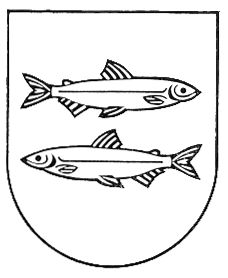 ŠVENČIONIŲ RAJONO SAVIVALDYBĖS TARYBASPRENDIMASDĖL PRITARIMO ŠVENČIONIŲ R. ŠVENČIONĖLIŲ LOPŠELIO-DARŽELIO „VYTURĖLIS” 2020 M. VEIKLOS ATASKAITAI Vadovaudamasi Lietuvos Respublikos vietos savivaldos įstatymo 16 straipsnio 2 dalies 19 punktu, Švenčionių rajono savivaldybės taryba  nusprendžia: Pritarti Švenčionių r. Švenčionėlių lopšelio-darželio „Vyturėlis“ 2020 m. veiklos ataskaitai (pridedama).Šis sprendimas gali būti skundžiamas Lietuvos Respublikos administracinių bylų teisenos įstatymo nustatyta tvarka.Savivaldybės meras	 			                     Rimantas Klipčius2021 m. vasario 25 d. Nr. T-35Švenčionys